④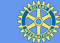 宇都宮ロータリー・クラブ　第5回　理事会　議事録2021年11月2日(金)11:00～ 　司会：幹事　金子昌郎1.開会2.出席者　理事９名（〇出席　●欠席）3.会長挨拶　緊急事態宣言解除後の感染者数は少数推移であるが、第6波の懸念もあるので気を付けながら例会その他会の運営を進めていきたいと思います。70周年の実施に向けて、残り3カ月と期限が迫ってきている。各委員会の対応をよろしくお願いいたします。今回から円卓での例会設営です。食事は弁当ですが今後の対応については本日乗りj会で協議いただきたいと思います。4.議事　(1)審議事項　　1. 前回議事録　承認の件　　2. 児童養護施設きずなへのクリスマスプレゼントに関する件　　　　昨年同様にクリスマスパーティ的イベントは感染リスクがあるので、昨年同様の物品（文房具・お菓子等）提供で進めていきます。（予算10万円）　　承認　　　３. 会員入会の件　　　　　　　　　　　　　　　　　　　　　　　　　　　承認　　　　・臼井 孝英（うすい　たかひで）栃木信用金庫 宇都宮営業部部長　　推薦者　石島　洋　岡﨑 善胤　　　　・宇都宮 毅（うつのみや たけし）みずほ証券 宇都宮支店 支店長　　 推薦者　岡﨑 善胤　金子 昌郎　　　　・鷲尾 英司（わしお ひでし）日本通運(株) 宇都宮支店 支店長　 推薦者　金山 典生　金子 昌郎　　　　※推薦人の選定は歴史や過去の推薦人の想いを配慮していくこととする。　　４. 11月以降の例会形式について　　　　前回のクラブフォーラムを円卓で設営し円滑に運営ができた。例会も当月より円卓での設営（6名/卓）で70周年委員会毎のテーブル配置としている。　　　　今後、食事の提供や座席指定についてどのような対応をするか。　　　　会食に対する制限がある会員への対応も検討が必要。　　　　当面（11月中）、円卓にて例会セレモニー後（卓話前）に弁当による黙食を実施する。　　　　（希望により持ち帰り可能とする。）食事をしない会員はマスク着用を維持。　　　　　　　　　　　　　　　　　　　　　　　　　　　　　　　　　　　　　承認５. その他　　　　　なし(2)協議事項　1. 12月 クリスマス例会について　　　飲食の形態。会員以外の参加について。アトラクション内容について。意見徴収　　　　　　黙食の延長線上で検討してはどうか。4人/卓に限定し飲酒も検討可能範囲。70周年のシミュレーション的にも円卓・食事ありの前提で進めていく。　2. 1月 新春例会について　アトラクション見積　大道芸1　大道芸2　津軽三味線　手品　ものまね　サーカス1　サーカス2　　　　クリスマス例会に準じる　3. ロータリー財団月間（11月）の例会を活用した財団寄付の依頼について　4. その他5.報告事項　　1. 新入会員オリエンテーション　　　　　11/16　10：30～11：30に研修会として実施　　2. 70周年実行委員会報告　　委員会開催　2021年11月2日例会終了後　　3. 総会の開催について　　12月　7日（火）　　　 第1回指名選考委員会　11月　9日（火）　　　 第2回指名選考委員会　11月 30日（火）　4. 11月例会について　　　　11/02（火）会員卓話　井上加容子　　　　11/09（火）「フードドライブ」宇都宮市ごみ減量課 小川様ボランティアネットワーク 徳山様　　　　11/16（火）ロータリー財団について　地区ロータリー財団委員会 森本敬三委員長　　　　11/23（火）勤労感謝の日　休会　　　　11/30（火）宇都宮ブリッツエン　増田成幸様5. 12月例会について　　　　12/ 7（火）総会NPO法人フェアースタートサポート（日興証券人見紹介）　　　　12/14（火）会員卓話　野間重孝　　　　12/21（火）クリスマス例会　　　　12/28（火）年末休会　6.　クラブ会員数2021年11月1日現在　正会員数　105名　名誉会員　2名　　7.　11月のロータリーレート　\114/$ 　　8.　その他7.閉会　2021年11月2日議事録作成　﨑尾　肇1〇阿部欣文2〇大矢裕啓3〇善林隆充4●関口快太郎5●田嶋久登志6●明賀一博7〇金山典生8〇伊原　修9〇岡﨑善胤10〇青井 芳夫11〇小島克之12〇金子昌郎